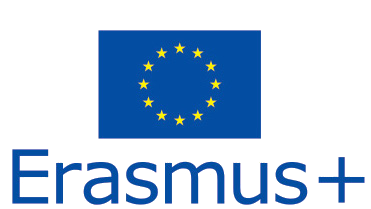 Educational for Drone (eDrone)(Project Number 574090-EPP-1-2016-1-IT-EPPKA2-CBHE-JP)WP1, D1.3Visit to enterprisesTable of contentTable of content	2Versioning and Contribution History	4Introduction	6Surveys from visited enterprises	9Armenia	10Instigate Robotics	10Airworker LLC	13Belarus	15Design Bureau “Independent Development Laboratory” TM	15Scientific and Engineering Republican Unitary Enterprise „ Geoinformation Systems”	17Georgia	20LTD Copter	20Moldova	23Icevo Consulting SRL	23Temporary publishing house «Молдавские ведомости» SRL	26Tourism Agency of the Republic of Moldova	28Ministry of Transports and Road Infrastructure	30S.E „Institute of Development and Forest Research”	32State Border Police of the Republic of Moldova	34Glia-Vito ltd	38Vindex-Agro ltd	39S.C. Nova-Geea ltd	41Crama Domnească Ltd	43SC Agro Girla ltd	45Dîngenarul Ltd	47„Vivaj-Agro” ltd	48Program Countries	50Skydrone	50SterKom Piotr Kleczyński	52SC AFT DESIGN SRL	55Overview of visited enterprises	59Enterprises by category	61Drone production	62Aerial Photography	64Agriculture	65Public Administration	66Enterprises by country	67Armenia	67Belarus	67Georgia	68Moldova	69Program Countries	72Conclusion	73Versioning and Contribution HistoryThe following is the document control for revisions to this document.Please include here also information on: when was the concept note submitted, when was feedback received, etc.Project Number: 574090-EPP-1-2016-1-IT-EPPKA2-CBHE-JPProject Acronym: eDroneResult: WP1 – User Needs and State of Art AnalysisDeliverable number and title: D1.3 – Title of DeliverableType of deliverable: Report Elaborated by: Bartosz BRZOZOWSKI, P4 - MUTIntroduction This report is the Outcome 1.3 from Work Package 1 – Preparation: “User needs and State of Art”. It summarizes visits to enterprises to Program and Partner Countries companies producing high-tech solutions for drone fields and companies interested in using drones in their activities. In order to figure out a strategy aimed at joint actions to introduce leading-edge technology in civil application of drones, the Partner Countries involved in the proposal need to have an insight of the technological knowhow held in local enterprises of the sector. Short visits to Program and Partner Countries companies producing high-tech solutions for drone fields and companies interested in using drones in their activities were arranged to build up connection and foster cooperation with academic world. All this in accordance with the goals of the European general objective aiming at empowering the new competences and so new job opportunities, in particular for young people, as encouraged by Europe 2020 strategy (European Commission Communication “Youth on the Move”).This proposal will further straighten the bonds between professionals, industries and the academia, potentiating future joint research actions in the scope of Horizon2020, and generating additional opportunities for the Course to Instruct Attendees. In fact the eDrone impact is on creating new job market opportunities in the use of drones for civil applications and to conform in the Partner Country the competencies and the methodologies in this field already developed in the Program Countries.After the Kick-off meeting in February 2017, a Visit to enterprises survey template was prepared. Accordingly to the initial project description each of the Partner country member was supposed to visit local enterprises working in the field of drones, spread all over national soil. After a month it was discovered that there is only a few companies producing drones or parts for drones in Partner countries. That is why the visits were also spread to the companies in Program countries and also companies that are using or are interested in using drones in Partner countries. This way visits to 24 enterprises in all Partner and Program countries took place. Visited enterprises were divided in four categories: Drone production, Agriculture, Public Administration, and Aerial Photography.Visits summarized in this report took place during four months – between March and June 2017, but some additional visits might be organized before the project ends. During each visit a short survey was filled to obtain information about the company and its involvement in drones industry and their usage. Surveys are attached in the second chapter of the report. Most important information from the surveys about companies and their location where put on a Google Map and embedded on the eDrone project web page. Additional enterprises visited after closing this report would be updated on the map. In all Program and Partner Countries 24 enterprises were visited. They were divided in four categories: Drone production (9 enterprises); Agriculture (7), Public Administration (6), and Aerial Photography (2). Five of the enterprises were in Program Countries, and from Partner countries two in each Armenia, Belarus and Georgia, whereas the rest, and the majority (13) in Moldova.The visits to the enterprises resulted in signing five memorandums with associate partners and gave the good starting point for User needs report.Surveys from visited enterprises In order to obtain similar information from all visited enterprises a survey template was prepared. In following pages of the report the surveys are attached and divided by countries. First are surveys from Partner countries (Armenia, Belarus, Georgia and Moldova) and at the end from Program countries.  ArmeniaIn Armenia two enterprises producing drones were visited: Instigate Robotics and Air Worker. Both signed memorandum for associated partners in the project. Instigate Robotics Airworker LLCBelarusIn Belarus two enterprises were visited, one producing drones (Indela) and one public administration, which accumulate all information about using Drones in Belarus (Geoinformation systems).Design Bureau “Independent Development Laboratory” TM Scientific and Engineering Republican Unitary Enterprise „ Geoinformation Systems” GeorgiaIn Georgia two enterprises were visited, one using drones aerial photography (Copter) and one public administration (Civil Aviation Agency). The second enterprise did not fill the report but both have signed memorandum for associated partners in the project.LTD CopterMoldovaIn Moldova thirteen enterprises were visited, from all categories. Seven where from Agriculture: Crama Domneasca, Dingenarul, Glia-Vito, Agro Girla, Nova-Geea, Vindex-Agro and Vivaj-Agro. Four were Public Administration: State Border Police, Ministry of Transports and Road Infrastructure, Institute of Development and Forest Research, Tourism Agency of the Republic of Moldova. And one of each drone production (Icevo) and Aerial Photography (Vedomosti) The company producing drones avionics – Icevo Consulting have signed memorandum for associated partner in the project.Icevo Consulting SRL Temporary publishing house «Молдавские ведомости» SRLTourism Agency of the Republic of MoldovaMinistry of Transports and Road Infrastructure S.E „Institute of Development and Forest Research”State Border Police of the Republic of Moldova Glia-Vito ltd Vindex-Agro ltdS.C. Nova-Geea ltdCrama Domnească LtdSC Agro Girla ltdDîngenarul Ltd„Vivaj-Agro” ltdProgram CountriesProject member institutions from Program Countries visited five enterprises producing drones one in each of the countries: France (Skydrone), Poland (SterKom), Romania (AFT Design), Switzerland (SwissDrones), Italy (DPM Elettronica), but the reports were received only from first three companies.SkydroneSterKom Piotr KleczyńskiSC AFT DESIGN SRLOverview of visited enterprisesFor convenient illustration of the surveys and location of enterprises a Google Map was developed (Fig. 1). In the location of the company according to the address given in the survey a marker was placed. The color of the marker corresponds with a type of the enterprise in one of categories: -Drone production;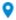 -Agriculture;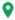 -Public Administration;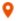 -Aerial Photography.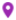 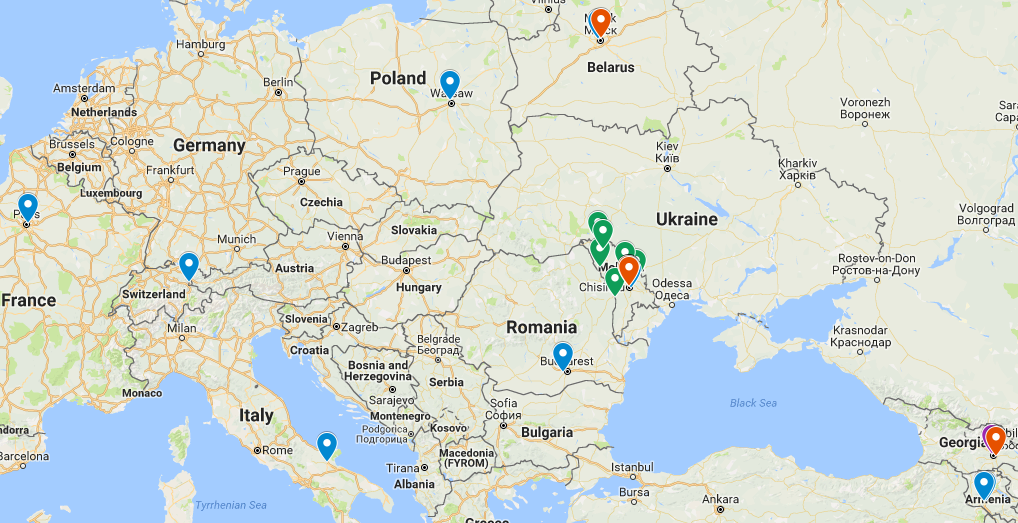 Fig. 1. Visited Enterprises embedded on a Google Map.The link to the map on Google Drive: https://drive.google.com/open?id=1Myo1vTV9PP5UircgQ5el062yt_I&usp=sharingAfter choosing a marker on the map, all information from the survey filled during visit to this enterprise is showed next to the map (Fig. 2).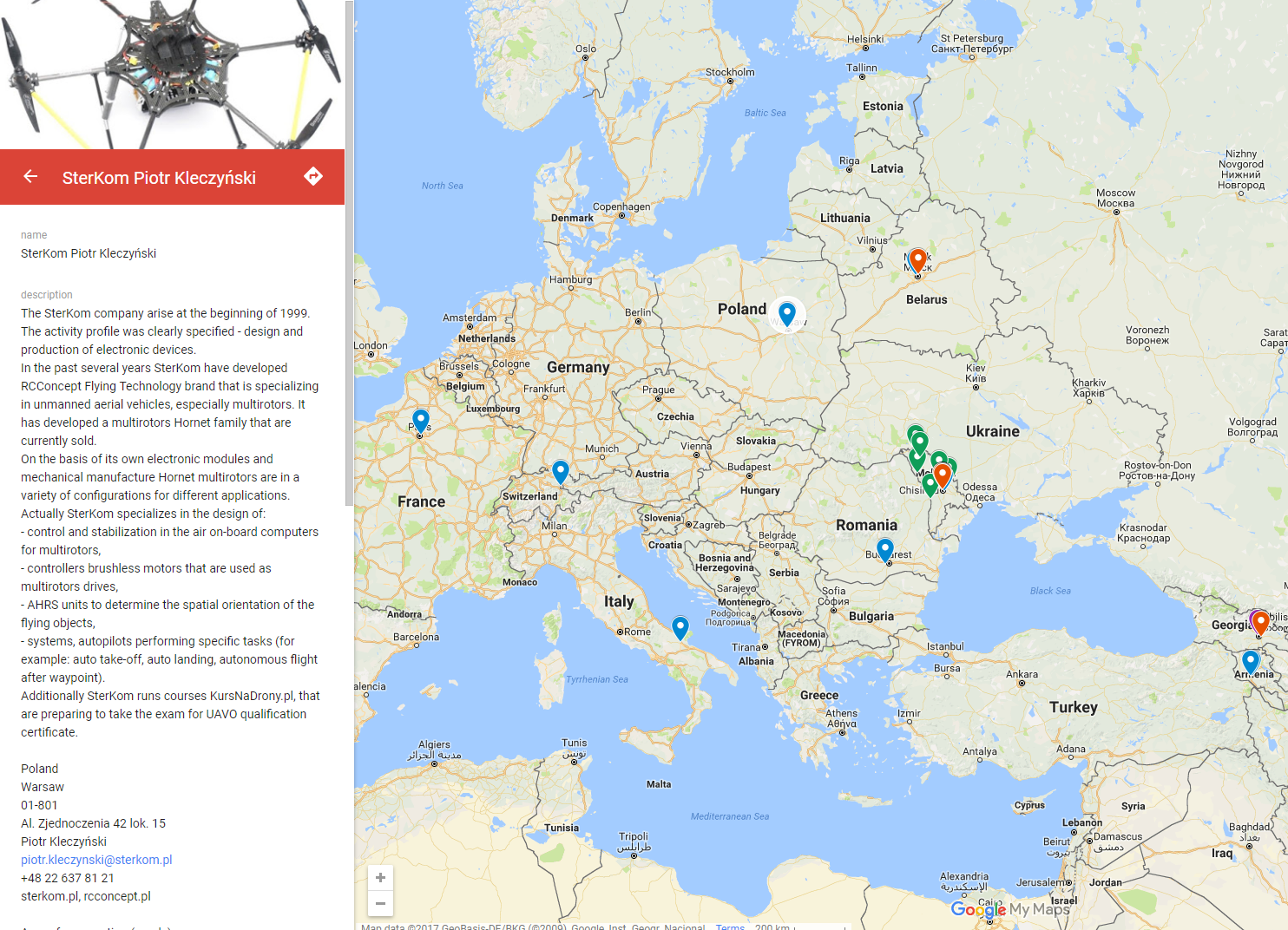 Fig. 2. Information from a survey from visit to enterprise.Enterprises by categoryEnterprises visited in all countries were divided in four categories: Drone production:Airworker (Armenia);Instigate Robotics (Armenia);Indela (Belarus);Icevo Consulting (Moldova);Skydrone (France);DPM Elettronica (Italy);SterKom (Poland);AFT Design (Romania);SwissDrones (Switzerland). Agriculture (all in Moldova):Crama Domneasca;Dingenarul;Glia-Vito;Agro Girla;Nova-Geea;Vindex-Agro;Vivaj-Agro.Public Administration:Scientific and Engineering Republican Unitary Enterprise „Geoinformation Systems” (Belarus);Civil Aviation Agency (Georgia);State Border Police of the Republic of Moldova;Ministry of Transports and Road Infrastructure (Moldova);Institute of Development and Forest Research (Moldova);Tourism Agency of the Republic of Moldova.Aerial Photography:Copter (Georgia);Temporary publishing house «Молдавские ведомости» (Moldova).Drone productionEnterprises from Drone production category were spread all over the Europe (Fig. 3). The primary aim of visits to enterprises was to visit only enterprises producing drones or equipment used by drones in Partner countries. But only four such companies were found. Two in Armenia and one in each Belarus and Moldova. That is why also Program country institutions visited some companies involved in drones’ technology. Altogether 9 enterprises were visited, but only from 7 surveys were obtained. In Table 1 some information from surveys were compared. Most of those enterprises have a well developed list of available products and services. Two of them additionally to selling drones and their equipment train UAV operators. 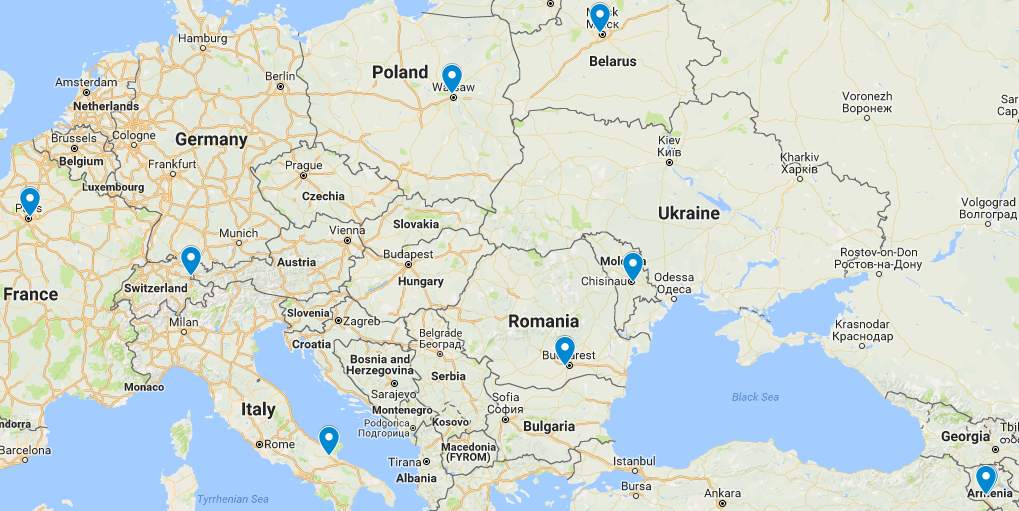 Fig. 3. Enterprises from Drone production category Table 1. Comparison of enterprises producing drones.Aerial PhotographyAlthough Aerial Photography (Fig. 4) seems to be most popular area of drones usage only two enterprises in this category were visited. Probably this category was not explored more because this destination is obvious, well described and does not require specialy designed drone. Enterprise in Moldova is a newspaper publishing house that is interested in expanding and obtaining more interesting shots using drones and is willing to participate in eDrone course. Whereas enterprise in Georgia is a leading Aerial Photography and Filming company, which also distribute and repair DJI drones as well as train drone pilots.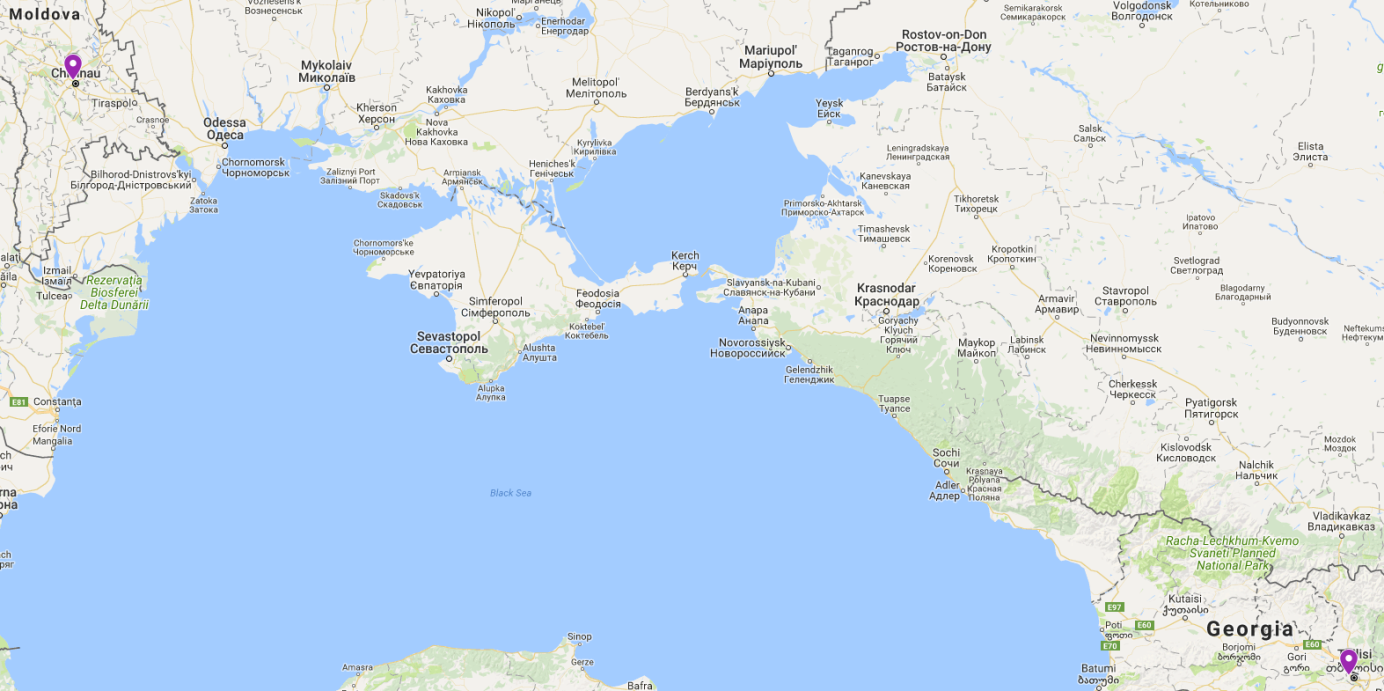 Fig. 4. Enterprises from Aerial Photography category.AgricultureAll seven companies from Agriculture category were visited in Moldova (Fig. 5). All of those companies are interested in using drones in their enterprises, and are interested in joining the eDrone course to train their employees in that area.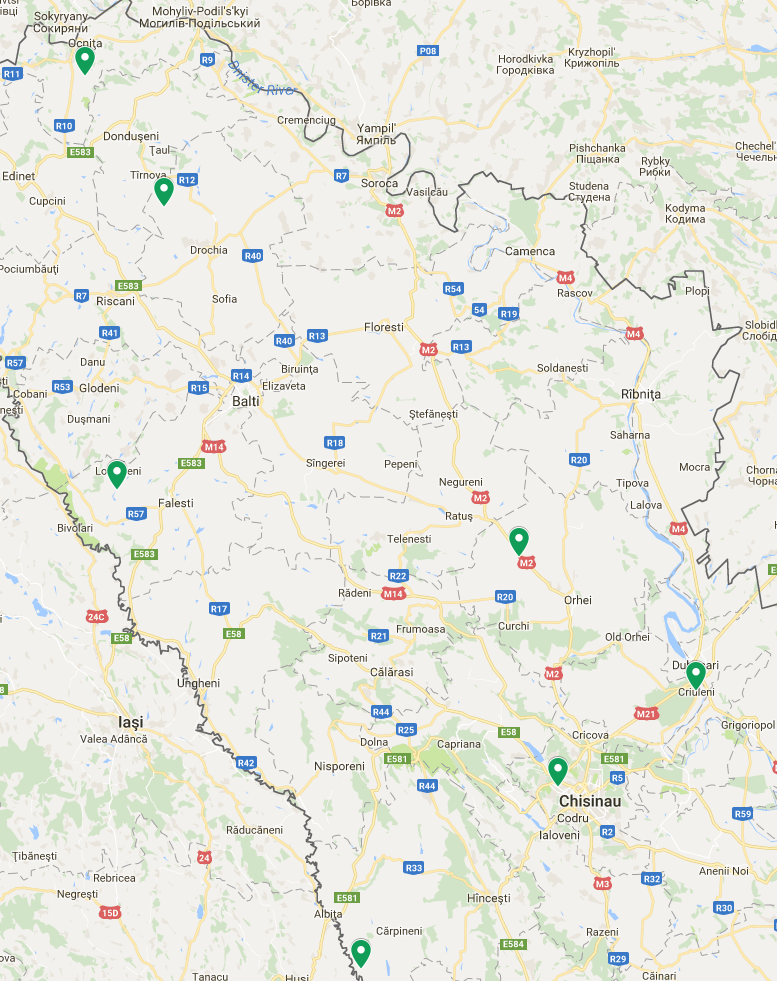 Fig. 5. Enterprises from Agriculture category.Public AdministrationEnterprises from Public Administration (Fig. 6) category visited during this project are the most diversified. In Georgia it is Civil Aviation Agency that is currently finalizing law for using drones that corresponds to EASA project of regulations in this area. In Belarus it is the Scientific and Engineering Republican Unitary Enterprise "Geoinformation Systems" funded of ther National Academy of Sciences of Belarus, which is accumulating all information about using drones in Belarus. In Moldova four public administration enterprises were visited: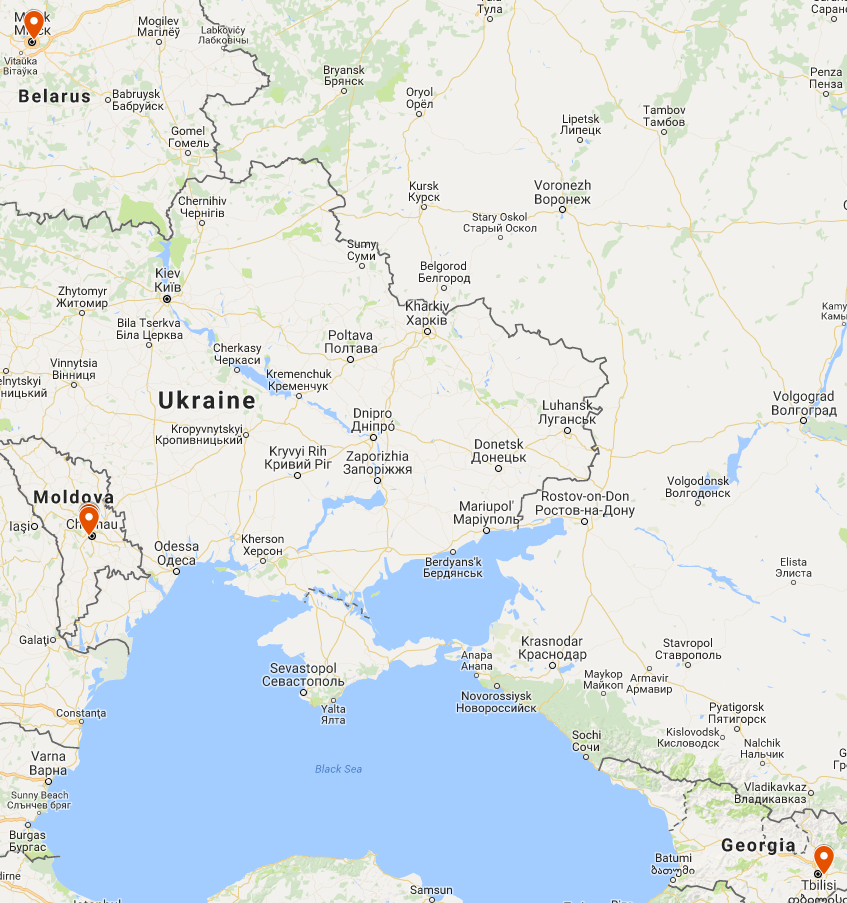 Fig. 6. Enterprises from Public Administration category.State Border Police, Ministry of Transports and Road Infrastracture, Institute of Development and Forest Research and Tourism Agency. Each of them is interested in using drones equipped with various cameras as monitoring, survailance, indentyfy and detect equipment.Enterprises by countryFive of the enterprises were in Program Countries, and from Partner countries two in each Armenia, Belarus and Georgia, whereas the rest, and the majority (13) in Moldova. In almost all of the Countries most companies were located in capital cities.ArmeniaPartners from Armenia visited two enterprises that produce drones (Fig. 7). The first, Airworker is a startup established in 2016 and is commercializing of their first product Smart Save System Dron. The second, Instigate Robotics, have just four years of experience, but already can offer few tested and applied UAVs. What is more they teach courses for drones pilots and technitians. Both enterprises became associated partners of the eDrone project.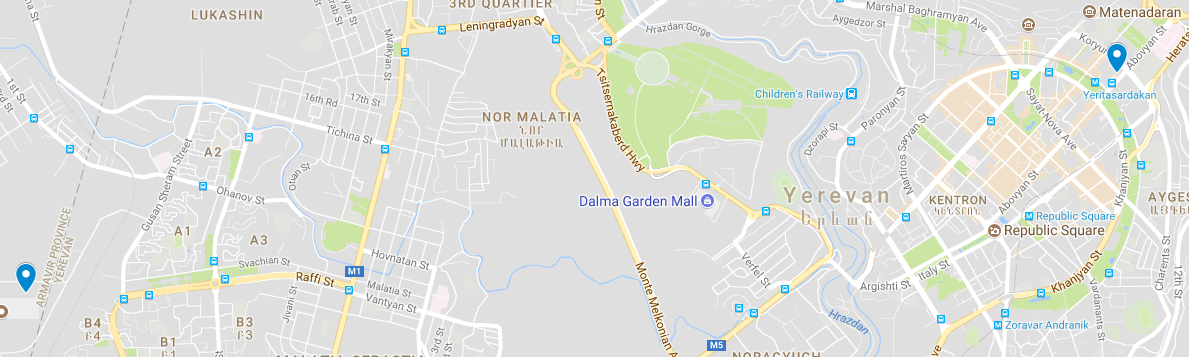 Fig. 7. Enterprises from Armenia.BelarusEach partner from Belarus visited one enterprise (Fig. 8). Belarusian State Technological University visited Scientific and Engineering Republican Unitary Enterprise „ Geoinformation Systems”, which is mainly working in the field of Earth Remote Sensing and GIS-Technologies, but is also accumulating all information about using drones in Belarus. The company is interested in Implementation of Drones into the spheres of forest industry, housing management, land management and gas-system monitoring.Belarusian State University visited KB Indela enterprise that has been producing drones already for over 20 year. It has in the offer numerous helicopters, fixed wings and multirotors, as well as training, test and monitor systems for operators and technicians. 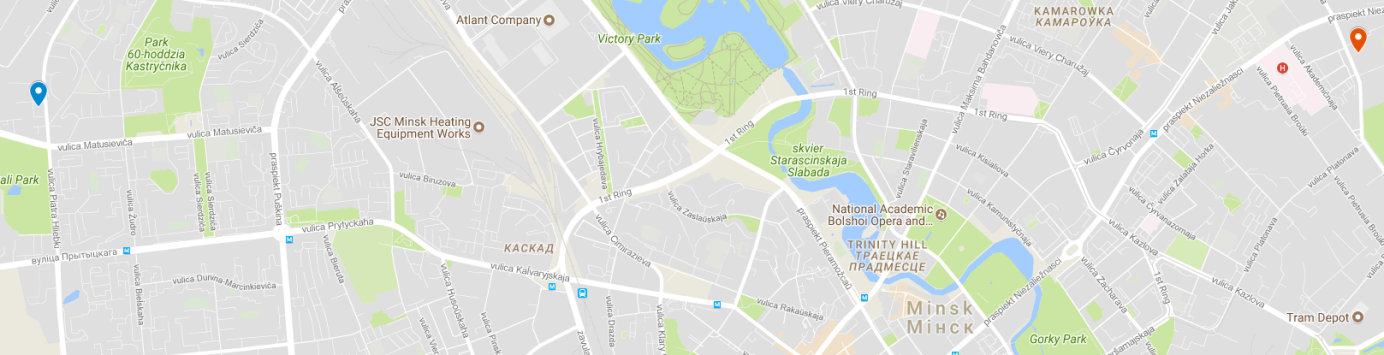 Fig. 8. Enterprises from Belarus.GeorgiaOnly in Georgia partners couldn’t find any enterprises that produce drones. There were a few early stage startups, but did not have at that point any prototype yet. That is why one public administration and one aerial photography companies were visited (Fig. 9). The first one is a Civil Aviation Agency that is currently finishing laws for using drones in Georgian Airspace. The second is Copter a leading Aerial Photography and Filming Enterprise in Georgia, which also train drone pilots, distribute DJI drones and repair UAVs. Both enterprises became associated partners of the eDrone project.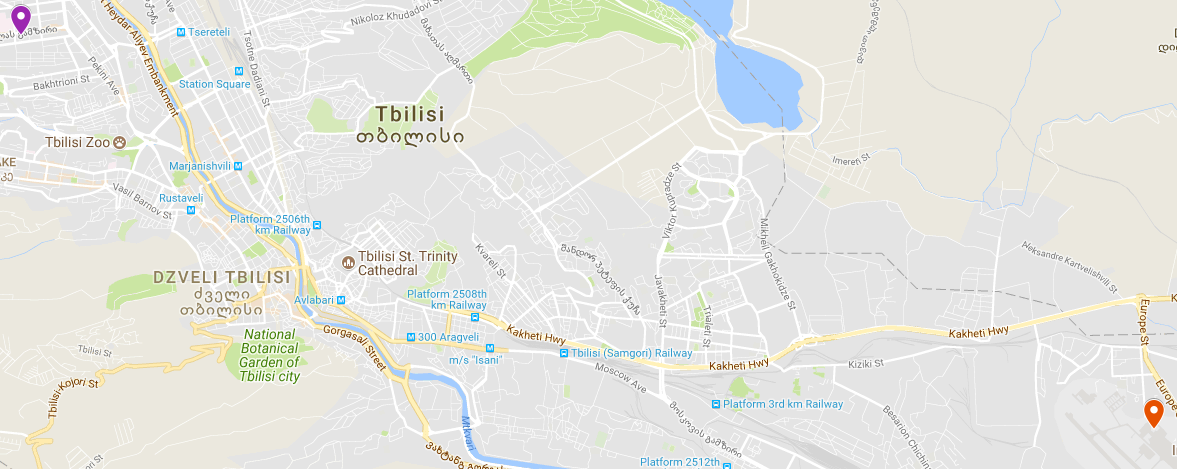 Fig. 9. Enterprises from Georgia.MoldovaIn the eDrone project 5 partners are from Moldova, but only three of them visited enterprises. Nevertheless they have visited the majority - thirteen companies, from all categories (Fig. 10). State Agrarian University of Economics visited seven Agriculture companies that showed interest in deployment drones in their enterprises. Those companies were spread all around Moldova, whereas the rest were in Chisinau (Fig. 11). Academy of Public Administration interviewed 12 public institutions from which half responded positively, but only 3 surveys were filled. Institute of Development and Forest Research is already using drones for remote sensing but would like to collaborate on improving the usage of visible spectrum cameras. Tourism Agency and Ministry of Transport ans road infrastructure is interested to use drones for tourist site record-keeping, disaster prevention and safty of difficult areas.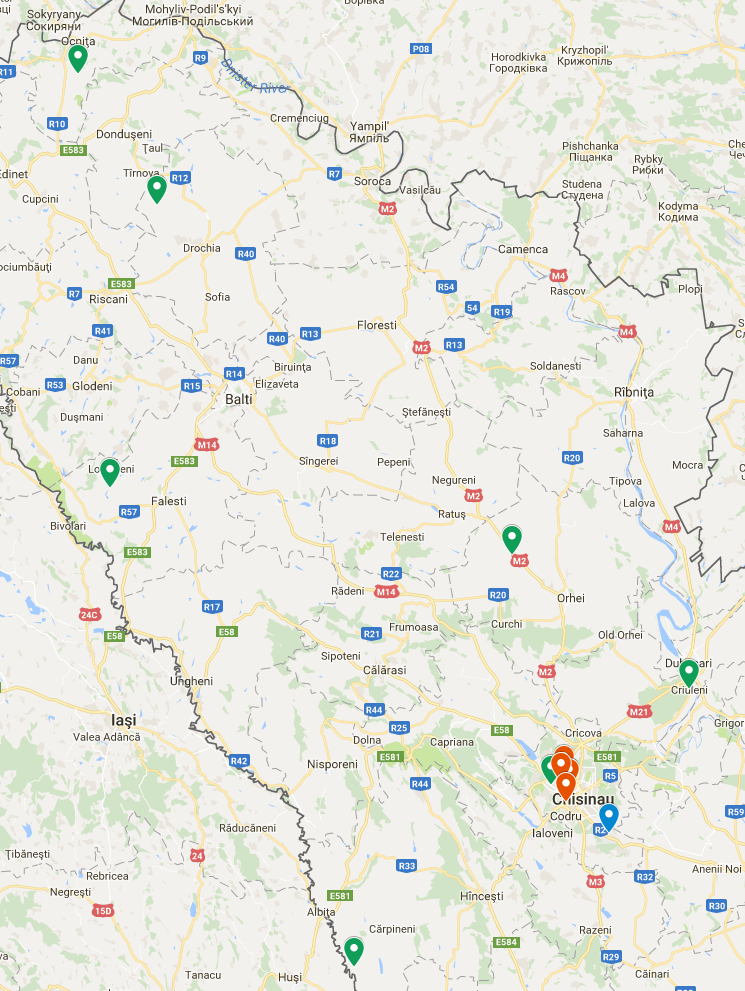 Fig. 10. Enterprises from Moldova.Moldova State University visited three enterprises from three categories. State Border Police from public administration, Temporary publishing house from aerial photography, and Icevo Consulting, probably the only enterprise in Moldova that produce drones. The first two companies are interested in using drones respectively for border surveillance and taking more interesting pictures for the paper. Icevo Consulting does not have numerous products but has already developed and patented an octocopter Ptera, high speed drone with their own Flight controller, GPS module and IMU sensor. 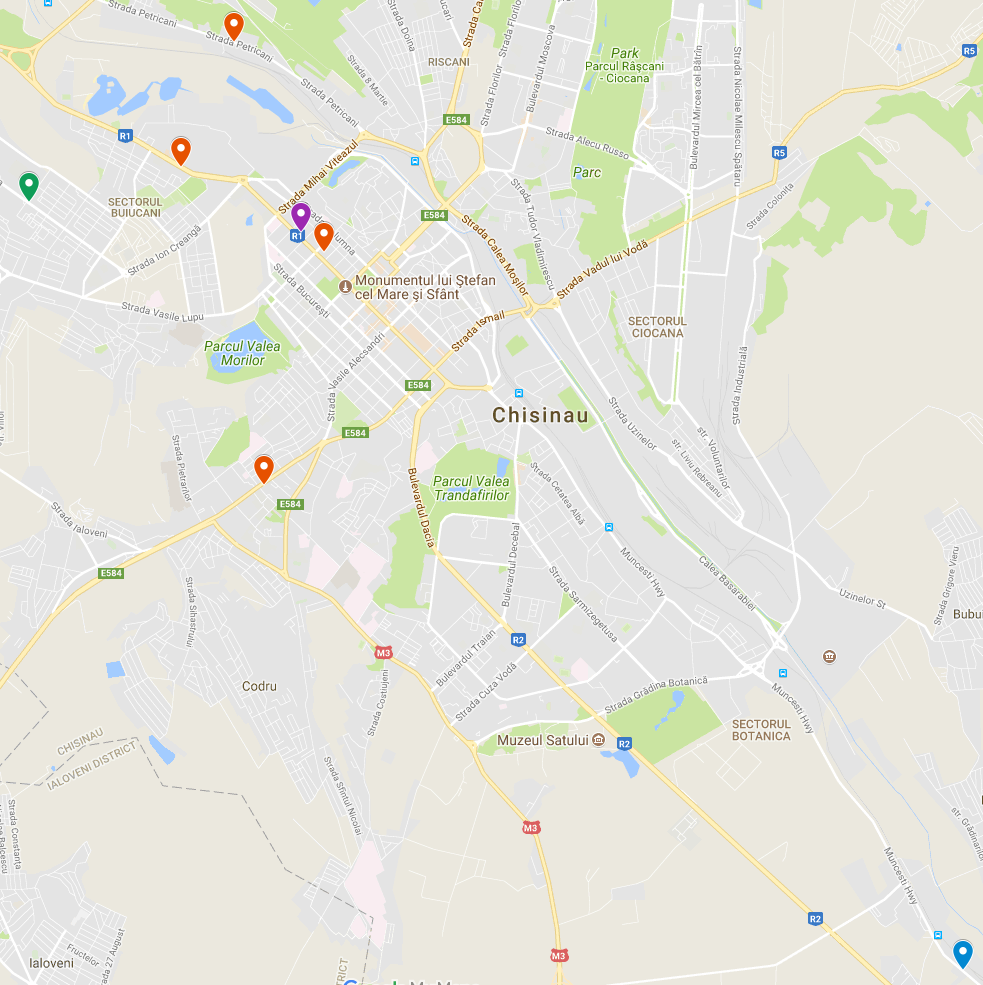 Fig. 11. Enterprises from Chisinau (Moldova).Program CountriesEach of the project partners from Program Countries has visited one enterprise that produces drones or equipment for drones (Fig. 12). Two institutions from Romania visited the same AFT Design company which is the biggest enterprise that produce drones for civil application in Romania. French company B4Eng went to Switzerland to visit SwissDrones, while University of Evry got only one positive response from Skydrone company after their inquires about visits. The similar was with Military University of Technology and University of Sannio that got invitation for visits only from companies with which they already coparate. 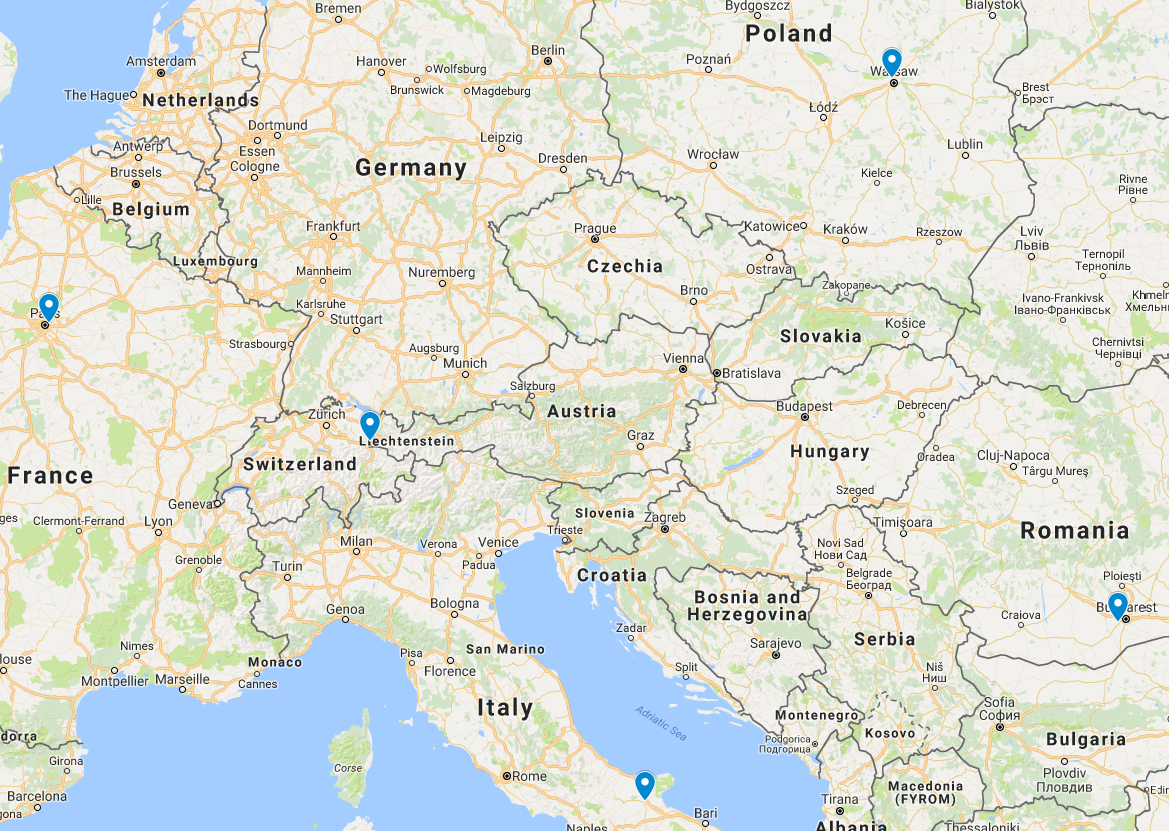 Fig. 12. Enterprises from Program Countries.ConclusionDuring a visit to twenty-four enterprises twenty-one surveys were filled. The visits showed that in Georgia and Moldova drones technologies are not developed but there is a need to use them in various areas. In Armenia two emergent enterprises were visited that produce drones and are involved in popularizing this technology. In Belarus drone market seems to be well established as a company with over 20 years of expertise in the drone production was visited, but the lack of separate law for drone usage seems to be a most urgent user need. Accordingly to the surveys, a list of entrepreneurs’ needs was obtained, that was divided in two types of skills: technological and practical (Table 2). This list will be used for the final report in Work Package 1 on user needs, as well as will be taken into account in the preparation of the "Civil applications" module as well as in other modules within the CTT and CTI. Table 2. Entrepreneurs’ needs.Deliverable TypeReportResult Date of Delivery25.07.2017Author(s)P4 – Military University of TechnologyReviewer Tatiana BULIMAGAReview date			30.11.2017ReviewerVictoria JITARIReview date03.12.2017VersionDateReasonModified by125.07.2017Submission of the report to WP5 leaderBartosz Brzozowski216.12.2017Modifications of the report after reviewsBartosz BrzozowskiRequired date of delivery: 14.07.2017Date of last version delivery: 16.12.2017Work package: WP1Lead responsible partner: P4 – Military University of TechnologyResponsible person: Bartosz BrzozowskiOther cooperating partners: AllTotal number of pages: 75General visit informationGeneral visit informationGeneral visit information1.1.Full name of enterpriseInstigate Robotics1.2.Abbreviated name of enterpriseIR1.3.Short business descriptionComplex engineering solutions and servicesArchitecture design and development of Unmanned Aerial Vehicles (UAVs) such as multi-rotor, fixed-wing and hybrid solutionsAutopilot development for UAVsDevelopment of complex solutions for industrial control automationWe are integrating solutions provided by several industrial and academic institutions.1.4.Visit date1.5.Visitors (name and surname)1.6.Host person (name and surname)Susanna ArakelyanEnterprise contact informationEnterprise contact informationEnterprise contact information2.1.CountryArmenia2.2.CityYerevan2.3.Postal Code00692.4.Street, number58/1 K. Ulnetsi St.2.5.Contact person (full name, email, telephone number)Susanna ArakelyanPhone: +374 60 464700, ext. 1026Mobile: +374 91 512448 Fax: +374 10 2429192.6.WWW site addressggg.instigaterobotics.com (old)www.instigaterobotics.com (coming soon)Enterprise detail informationEnterprise detail informationEnterprise detail information3.1.Year of foundation20133.2.Legal formCJSC3.3.ProductsPower supplies for tethered UAVCustomization for given payload, power cord length, etc.Frames for multi-copter UAVBased on own design (spokes, and principle of bicycle wheel)Own fixed-wing and hybrid VTOL design technologyCustomization of frames for different payload and flight timeFlight Control SystemsOwn adaptive robust autopilot inner loop technologyIntegration services for adaptive inner-loop into custom autopilotsNavigation system and ground control systems integration, API's, training and  technology transferConnectivity and radio linksRF, Wi-Fi, Mesh protocols, streaming, real-time control, API's available to B2B / B2G customers, including source code3.4.ServicesB2B and B2G cooperation with integrator companies to build custom solutions involving control systems, mesh networks, radio links, power systems, fixed- wing, multi-rotor and mixed/hybrid UASTuning and testing solutions using airfields in Armenia where the regulations are not very restrictive. We have access to Airport and large uninhabited areas where test flights are allowed.Cooperation with training centers, universities, businesses on technology transfer, education of pilots, technicians, integrators, control system developers using open-source technology and technology developed by Instigate Robotics with open API's (and source code available to B2B/B2G customers under restricted license)3.5.Business areasSurveillance Education Etc.3.6.Own R&D activity areasDescribed in Products and Services sections3.7.Participation in national projects3.8.Participation in international projects3.9.Other experiences3.10.Professional equipment3.11.Professional software3.12.Number of engineers12 + contractors from different institutions3.13.Employment status (number)3.14.Other remarksPossibility of cooperationPossibility of cooperationPossibility of cooperation4.1.Area of cooperation (needs)B2B, B2G4.2.Local cooperation?Available4.3.International cooperation?Available4.4.Other remarksGeneral visit informationGeneral visit informationGeneral visit information1.1.Full name of enterpriseAirworker LLC1.2.Abbreviated name of enterpriseAirworker LLC1.3.Short business descriptionDevelopment of effective air and ground robots and control systems for use in various fields of human activity through a combination of innovative technologies, products of modern scientific research and the experience of qualified professionals.Provision of qualified consulting services in the field of aircraft engineering, robotics.Stimulation of the fundamental scientific direction connected with the field of the company activity, by creating a common platform for scientific research, both local and foreign scientific and educational organizations.Ensuring product competitiveness of the company and stable growth of the sphere of the provided services1.4.Visit date19.05.20171.5.Visitors (name and surname)Hrachya Karapetyan (NPUA)Grigor Babayan (NPUA)Vard Ghukasyan (ASUE)1.6.Host person (name and surname)Aram HarutyunyanEnterprise contact informationEnterprise contact informationEnterprise contact information2.1.CountryArmenia2.2.CityYerevan2.3.Postal Code00092.4.Street, numberStr. Abovyan 33/32.5.Contact person (full name, email, telephone number)Aram Harutyunyan, aramasp@gmail.com, +374773633682.6.WWW site addresswww.airworker.aeroEnterprise detail informationEnterprise detail informationEnterprise detail information3.1.Year of foundation20163.2.Legal formLLC3.3.ProductsSmart Save System Dron (SSS Dron)3.4.ServicesDevelopment of advanced unmanned aerial vehicles (UAV) of wide application.Engineer consultingDevelopment of robotic systemsScientific research3.5.Business areasUAV , Robotic systems3.6.Own R&D activity areasUAV , Robotic systems3.7.Participation in national projectsNON3.8.Participation in international projectsErasmus+ eDrone project, associated partner3.9.Other experiencesNON3.10.Professional equipmentControl systems, set of equipment for work with composite materials, mechanical devices for metal and wood processing3.11.Professional softwareMSC Patran, MSC Nastran, Catia,AutoCAD, SolidWorks, MathCAD3.12.Number of engineers53.13.Employment status (number)Hourly payment3.14.Other remarksNONPossibility of cooperationPossibility of cooperationPossibility of cooperation4.1.Area of cooperation (needs)Autopilot systems, Legislation on the use of UAV, Battery for UAV4.2.Local cooperation?Institute of Mechanics of National Academy of Science of RA4.3.International cooperation?NON4.4.Other remarksNONGeneral visit informationGeneral visit informationGeneral visit information1.1.Full name of enterpriseDesign Bureau “Independent Development Laboratory” TM1.2.Abbreviated name of enterpriseKB Indela1.3.Short business description"KB INDELA" - dynamically developing company, was founded in 1996, has an extensive experience in the market of unmanned aircraft.Specialization - development and production of unmanned aerial vehicles and multipurpose aircraft systems for various purposes. 1.4.Visit dateJune, 19 20171.5.Visitors (name and surname)Vladimir Saetchnikov1.6.Host person (name and surname)Vladimir ChudakovEnterprise contact informationEnterprise contact informationEnterprise contact information2.1.CountryBelarus2.2.CityMinsk2.3.Postal Code2201042.4.Street, number11, Petra Glebki Str.2.5.Contact person (full name, email, telephone number)Chief Designer Vladimir Chudakov tel/fax: +375 17 3638510 mob.tel.: +375 29 3951112mail@indelagroup.by2.6.WWW site addresswww.indelauav.comEnterprise detail informationEnterprise detail informationEnterprise detail information3.1.Year of foundation19963.2.Legal formPrivate company3.3.ProductsSpecializing in developing and manufacturing unmanned aerial vehicles (UAV) and multi-functional systems for different uses:UAV INDELA-INSKY mid-range is designed for day and night surveillance of certain areas, water surfaces, industrial sites.UAV ground station control INDELA GCS is designed to provide the UAV remote control, as well as its payload.Vehicle ground support INDELA-SCis intended for storage and transportation 2 UAV helicopter type.Simulator for training UAV operators INDELA HIL thus minimizing the impact of human factors.http://www.indelauav.com/products.html3.4.ServicesProvide a full range of services for designing and manufacturing unmanned aircraft systems: 
- design and development
- production at in-house facilities
- modernization and adaptation
- maintenance service
- arrangement of training
Many years of experience, acquired knowledge, and professionalism of the team allow manufacturing products that comply with international aviation standards and satisfy the objectives of the Customer.3.5.Business areasDevelopment and production of unmanned aerial vehicles and multipurpose aircraft systems for various purposes. 3.6.Own R&D activity areasAll our products are manufactured on the basis of our own developments and technologies (design, components and parts, electronics, software, aerodynamics, algorithms, etc.).All KB INDELA products are in-house produced. Our workshops are equipped with modern and high-precision equipment.All production stages include quality control of materials and components, testing of systems and software, benchmark tests, as well as the final testing of UAVs in-flight.3.7.Participation in national projects3.8.Participation in international projects3.9.Other experiences3.10.Professional equipmenthttp://www.indelauav.com/eng_lang/about.html3.11.Professional softwarehttp://www.indelauav.com/eng_lang/about.html3.12.Number of engineers3.13.Employment status (number)3.14.Other remarksGeneral visit informationGeneral visit informationGeneral visit information1.1.Full name of enterpriseScientific and Engineering Republican Unitary Enterprise „ Geoinformation Systems”1.2.Abbreviated name of enterpriseGeoinformation systems1.3.Short business descriptionR&D in the field of Earth Remote Sensing (ERS), Information and Communication Technologies, Engineering Design and Geographic Information Systems1.4.Visit date06/03/20171.5.Visitors (name and surname)Yauheni Rassokha, Siarhei Shavrov1.6.Host person (name and surname)Igor StrashkoEnterprise contact informationEnterprise contact informationEnterprise contact information2.1.CountryBelarus2.2.CityMinsk2.3.Postal Code2200122.4.Street, numberst. Surhanau, 62.5.Contact person (full name, email, telephone number)Igor Strashko, istrashko@gis.by, +375-17-284-15-352.6.WWW site addressGis.byEnterprise detail informationEnterprise detail informationEnterprise detail information3.1.Year of foundation27.06.19963.2.Legal formThe Scientific and Engineering Republican Unitary Enterprise3.3.Products1. Creation of the Belarusian Space System for Earth Remote Sensing2. Creation, implementation, maintenance, systems and decision support during breakdowns at chemically hazardous facilities3. Creation of Automatic Support Systems for decision-making activities4. Department of development of methods and tools for Earth Observation data processing3.4.ServicesEarth Remote SensingGIS-TechnologiesArtificial Intelligence Expert SystemsSoftware Information Systems3.5.Business areasSatellite imageryGeo-data processingSafety surveillance of facilities3.6.Own R&D activity areasR&D&I in the field of Earth Remote Sensing (ERS), Information and Communication Technologies, Engineering Design and Geographic Information Systems3.7.Participation in national projectsGeneration of thematic digital mapsDevelopment and implementation of software information systems for processing of aerial and satellite images of the Earth for generation of topographic maps and image mosaicking in digital and graphical formsDevelopment and implementation of Artificial Intelligence Expert Systems for Decision Support Systems used for monitoring the status of chemically dangerous facilities, automatic detection of accidental releases and forecasting of possible contamination areas as well as for decision support for the departments of the Ministry of Emergency Situations in order to protect people from the impact of released toxic substances3.8.Participation in international projects---3.9.Other experiences3.10.Professional equipmentThe Belarusian Ground Control SystemThe Mission Control Center or Operations Control Center The Telemetry, Tracking and Command StationThe Belarusian Ground Acquisition, Processing and Satellite Data Dissemination SystemThe Data Acquisition SystemThe BSSERS (Belarussian Space System for Earth Remote Sensing)  Planning and Control System3.11.Professional softwareSoftware for frequency planning and allotment as well as for calculation of Electromagnetic Compatibility (EMC) of radio-electronic devicesSoftware for ecologist workstationsGeoinformation system for Gas Distribution System facilitiesSoftware for generation, support and presentation of a factual database aimed at the development of frontier scientific-and-engineering cooperation of the Republic of Belarus3.12.Number of engineers198 3.13.Employment status (number)3.14.Other remarksPossibility of cooperationPossibility of cooperationPossibility of cooperation4.1.Area of cooperation (needs)Implementation of Drones into the spheres of forest industry, housing management, land management, gas-system monitoring4.2.Local cooperation?Yes. With BSTU4.3.International cooperation?4.4.Other remarksGeneral visit informationGeneral visit informationGeneral visit information1.1.Full name of enterpriseLTD Copter1.2.Abbreviated name of enterprise1.3.Short business descriptionCopter is a leading Aerial Photography and Filming company in Georgia. Besides aerial imagery, our team offers complete video production, photography and 360° photo/video services in addition to other innovative content.1.4.Visit date5.06.20171.5.Visitors (name and surname)Shota BarbakadzeNatia Giorgadze1.6.Host person (name and surname)Giorgi DaneliaEnterprise contact informationEnterprise contact informationEnterprise contact information2.1.CountryGeorgia2.2.CityTbilisi2.3.Postal Code01602.4.Street, numberVazha – Pshavela 162.5.Contact person (full name, email, telephone number)Giorgi Daneliainfo@copter.ge/   +995 551 99 22 82 2.6.WWW site addressCopter.ge Enterprise detail informationEnterprise detail informationEnterprise detail information3.1.Year of foundation20163.2.Legal formLTD3.3.ProductsCompany’s works vary from private sector orders to governmental orders. As they are focused on aerial photography and video production using drones, They carry out all orders regarding the demand and are involved in each project national wide. Carried out work could be seen - http://copter.ge/?lang=en 3.4.ServicesThe following is the services the company offers:Professional Aerial photographyInterior and Exterior photographyEmployee Photo PortfolioWebsite Photo ContentEvent PhotographyProduct PhotographyWedding Photography3.5.Business areasAerial Photography and Filming company in Georgia. With the prospect of widening areas according the demand. 3.6.Own R&D activity areasN/A3.7.Participation in national projectsCopter is involved in Each national project that needs drones for  3.8.Participation in international projectsN/A3.9.Other experiencesAs there is no great demand in this field in Georgia, the company focuses more on photography but they have ideas about further development. Some ideas include for blood Bank - find solutions how to deliver blood in need on time in high traffic. Also interesting direction is lifting people by using Drones. 3.10.Professional equipmentDJI Matrice 6DJI Matrice 600 (with Red Epic)DJI Inspire 1 V. 2.0 RAW (Zenmuse X5R)DJI Inspire 1 V. 2.0 (Zenmuse X3)DJI Mavic Pro DJI Phantom 4 ProSony Fs 5 Canon Mark IIICanon 6 DDJ Osmo Pro RAWRicoh Theta S (360°)Buggy Cam 3.11.Professional softwareAdobe systems: Premier, light room … 3.12.Number of engineersTechnical staff – 2; Pilots – 4 (working on outsourcing)  3.13.Employment status (number)3.14.Other remarksCopter is more like start up business and it is the one in Georgian Market that provides Services with Drone and is thinking to develop accordingly. Since September 2017 the regulations will enter into force and there will be more space for improvements and developments. Possibility of cooperationPossibility of cooperationPossibility of cooperation4.1.Area of cooperation (needs)Company is open to any kind of cooperation in academic field. They are keen to have more trained staff and as they mentioned, it is really hard to hire new employee in this field.4.2.Local cooperation?Ready to become project associated Partner; involve in any kind of activities. 4.3.International cooperation?Ready to become project associated Partner4.4.Other remarksCompany is open to any kind of cooperation in academic field. They are keen to have more trained staff and as they mentioned, it is really hard to hire new employee in this field.General visit informationGeneral visit informationGeneral visit information1.1.Full name of enterpriseIcevo Consulting SRL1.2.Abbreviated name of enterpriseIcevo1.3.Short business descriptionCivil drones related activity. Development of flight controller for various drones HW configurations.  Development of proprietary concept for a high speed efficient drone. PCB design and assembling of drones related electronic modules:  IMU, GPS, Flight controller.1.4.Visit date19.04.20171.5.Visitors (name and surname)Tatiana Bulimaga1.6.Host person (name and surname)Andrei CovalencoEnterprise contact informationEnterprise contact informationEnterprise contact information2.1.CountryMoldova2.2.CityChisinau2.3.Postal CodeMD-20292.4.Street, numberMuncesti 8012.5.Contact person (full name, email, telephone number)Andrei Covalencoandrei.covalenco@icevo.md+373694344432.6.WWW site addresswww.icevo.mdEnterprise detail informationEnterprise detail informationEnterprise detail information3.1.Year of foundation20083.2.Legal formLLC3.3.ProductsFlight controller; GPS module; IMU sensorPtera (proprietary) high speed drone3.4.ServicesDigital design and verification of drones3.5.Business areasCivil dronesASIC design3.6.Own R&D activity areasDrones designEmbedded SW developmentPCB designPCB assemblingDrones pilotingCooperative drones collision avoidance system3.7.Participation in national projectsN/A3.8.Participation in international projectsVarious in ASIC design field3.9.Other experiencesN/A3.10.Professional equipmentPCB assembly machine3-axis 360deg high stability gimbal3D printerOscilloscope3.11.Professional software3.12.Number of engineers53.13.Employment status (number)43.14.Other remarksPossibility of cooperationPossibility of cooperationPossibility of cooperation4.1.Area of cooperation (needs)Drones applicationsDrones regulations 4.2.Local cooperation?Yes4.3.International cooperation?Yes4.4.Other remarksIcevo is looking to bring the contribution in the drones’ related field, into direction of speeding up drones’ deployment in various applications like parcel delivery, borders security, cartography and others which requires autonomous flight.  Icevo recognize the importance of an educational platform as a base for the field development in which it can bring expertise regarding technical aspects. Also Icevo is looking forward for the highlighting the main concerns in terms of safety and privacy which can be addressed later to find both technical and regulatory solutions.General visit informationGeneral visit informationGeneral visit information1.1.Full name of enterpriseTemporary publishing house «Молдавские ведомости» SRL1.2.Abbreviated name of enterprise-1.3.Short business descriptionPrivate non-partisan socio-political newspaper. Published in Russian language. The subject of publications is universal: politics, business, regions, sport, culture, health, international life.1.4.Visit date26.04.20171.5.Visitors (name and surname)Musienco Victoria1.6.Host person (name and surname)Zamura ElenaEnterprise contact informationEnterprise contact informationEnterprise contact information2.1.CountryRepublic of Moldova2.2.CityChisinau2.3.Postal CodeMD-20042.4.Street, numberSt. Cel Mare, 1822.5.Contact person (full name, email, telephone number)Editor in chief Zamura Elenareklama@vedomosti.md(+37322)238619;   (+37322)2386182.6.WWW site addresswww.vedomosti.mdEnterprise detail informationEnterprise detail informationEnterprise detail information3.1.Year of foundation19953.2.Legal formSRL3.3.ProductsNewspaper. It’s published on Tuesdays and Fridays. Circulation - 7500 copies. The volume is 4-12 pages of A2 format.3.4.Services-3.5.Business areasRepublic of Moldova3.6.Own R&D activity areasDevelopment of an online portal for rapid delivery of analytics and news.3.7.Participation in national projectsCentrul pentru Jurnalism Independent(anti-plagiarism project)3.8.Participation in international projects-3.9.Other experiencesExchange of experience with the information object agent “Reuters” and “Regnum” Agency.3.10.Professional equipmentServers: Cloud servers, networkEquipment, PC, smartphones, photo and video equipment3.11.Professional softwareSoft server: Linux, apace, MySQL, WordPress with pluginsOffice Software: Microsoft Office, Adobe InDesign, Adobe Acrobat 3.12.Number of engineers33.13.Employment status (number)203.14.Other remarks-Possibility of cooperationPossibility of cooperationPossibility of cooperation4.1.Area of cooperation (needs)Availability of the drone allows you :To organize online broadcast of public events on the portal (photos and movies)To collect information about current events.To cover larger event area for photo and video record.To count the number of people at the event.To minimize health risks for photographers and journalists during the protest actions.To realize fast delivery of printed products to subscribers.4.2.Local cooperation?Prompt posting of information4.3.International cooperation?N/a4.4.Other remarks-General visit informationGeneral visit informationGeneral visit information1.1.Full name of enterpriseTourism Agency1.2.Abbreviated name of enterpriseTA1.3.Short business descriptionThe Agency is a central administrative authority subordinated to the Government, headquartered in Chisinau, which develops and promotes state policy in the field of tourism.1.4.Visit dateMay 30, 20171.5.Visitors (name and surname)Individuals and legal persons operating in the tourism industry.1.6.Host person (name and surname)Dl Stanislav RUSU, Director general al Agenţiei Turismului.Mr. Stanislav RUSU, General Manager of the Tourism Agency.Enterprise contact informationEnterprise contact informationEnterprise contact information2.1.CountryRepublic of Moldova 2.2.CityChisinau city2.3.Postal CodeMD 20282.4.Street, number53,Hincesti Street, of. 3102.5.Contact person (full name, email, telephone number)Miss Victoria David, e-mail: info@turism.gov.md, tel: 022- 22-66-342.6.WWW site addressWeb: www.turism.gov.mdEnterprise detail informationEnterprise detail informationEnterprise detail information3.1.Year of foundationGovernment Decision on approving Tourism Agency organization and functioning Regulation and its structure of no. 851 of 21 December 20093.2.Legal formThe Agency has legal status, a stamp with the Republic of Moldova Coat of Arms, as well as treasury accounts, financial and material resources.3.3.ProductsDeveloping strategies and policies in the tourism field.3.4.ServicesIssuing Classification Certificates and Town Planning Opinions.3.5.Business areasDevelopment and implementation of legislative and normative framework, state strategies and policies on tourism, development of national tourism and country promotion abroad as a tourist destination, protection of subjects of legal relations rights in the tourism field, and assurance of the international standards of tourism services.3.6.Own R&D activity areasEnsure the sustainable development of tourism, ensure international cooperation in the tourism field, conclude and execute international treaties in the field, coordinate the development of an integrate national and international tourism, in a balanced and sustainable manner, by including the national tourist patrimony in the international tourist circuit.3.7.Participation in national projectsThe Tourism Agency is not a beneficiary of any national projects3.8.Participation in international projectsThe Tourism Agency is not a beneficiary of any international projects3.9.Other experiencesNone3.10.Professional equipmentNo professional equipment available at the Tourism Agency.3.11.Professional softwareWindows -73.12.Number of engineersThe only employees of the Agency are civil servants.3.13.Employment status (number)The Tourism Agency' has 22 people on payroll3.14.Other remarksPossibility of cooperationPossibility of cooperationPossibility of cooperation4.1.Area of cooperation (needs)The Tourism Agency cooperates with the ministries and other central and local public administration authorities, economic agents, as well as with other legal entities from the Republic of Moldova and abroad.4.2.Local cooperation?4.3.International cooperation?4.4.Other remarksGeneral visit informationGeneral visit informationGeneral visit information1.1.Full name of enterpriseMinistry of Transports and Road Infrastructure1.2.Abbreviated name of enterpriseMTRI1.3.Short business descriptionThe Ministry is a central administrative authority subordinated to the Government, headquartered in Chisinau, which develops and promotes state policy in the field of transport and road infrastructure.1.4.Visit dateMay 30, 20171.5.Visitors (name and surname)Liubovi NEAGA1.6.Host person (name and surname)Dulschi Silvia, Savca Tatiana, Cebotaru EugeniaEnterprise contact informationEnterprise contact informationEnterprise contact information2.1.CountryRepublic of Moldova 2.2.CityChisinau city2.3.Postal CodeMD 20282.4.Street, numberStefan cel Mare Street, 1622.5.Contact person (full name, email, telephone number)Miss Liubovi Neaga, e-mail: liubovi.neaga@mtid.gov.md, tel:0621353522.6.WWW site addressWeb: mtid.gov.mdEnterprise detail informationEnterprise detail informationEnterprise detail information3.1.Year of foundationGovernment Decision on approving the Ministry of  Transport and Road Infrastructure Regulation and its structure, no. 695 of 18 November 20093.2.Legal formThe Ministry has legal status, a stamp with the Republic of Moldova Coat of Arms, as well as treasury accounts, financial and material resources.3.3.ProductsDeveloping strategies and policies in the transport and road infrastructure field.3.4.ServicesN/A3.5.Business areasDevelopment and implementation of legislative and normative framework, state strategies and policies on transport and road infrastructure field, and assurance of the international standards.3.6.Own R&D activity areasEnsure the sustainable development of :transports: rail, civil aviation, automobile, naval;road infrastructure: rail, civil aviation, automobile, naval;Road infrastructure.3.7.Participation in national projectsN/A3.8.Participation in international projectsN/A3.9.Other experiencesNone3.10.Professional equipmentNo professional equipment available at the Ministry.3.11.Professional softwareWindows -73.12.Number of engineersThe only employees of the Ministry are civil servants.3.13.Employment status (number)N/A3.14.Other remarksPossibility of cooperationPossibility of cooperationPossibility of cooperation4.1.Area of cooperation (needs)Ministry of Transports and Road Infrastructure cooperates with the ministries and other central and local public administration authorities, economic agents, as well as with other legal entities from the Republic of Moldova and abroad.4.2.Local cooperation?4.3.International cooperation?4.4.Other remarksGeneral visit informationGeneral visit informationGeneral visit information1.1.Full name of enterpriseS.E „Institute of Development and Forest Research”1.2.Abbreviated name of enterpriseIDFR1.3.Short business descriptionResearch - forest monitoring, forest protection;Projection - forestry and energy planning, development of thematic maps1.4.Visit dateJune 08, 20171.5.Visitors (name and surname)Dulschi Silvia, Savca Tatiana, Cebotaru Eugenia1.6.Host person (name and surname)Ion TalmaciEnterprise contact informationEnterprise contact informationEnterprise contact information2.1.CountryRepublic of Moldova 2.2.CityChisinau city2.3.Postal CodeMD 20692.4.Street, number69,Calea Ieşilor street2.5.Contact person (full name, email, telephone number)Mr.Ghenadie Cojocaru, e-mail: gcojocaru@yandex.ru, tel: 0694590372.6.WWW site addressWeb: icas.com.mdEnterprise detail informationEnterprise detail informationEnterprise detail information3.1.Year of foundation19653.2.Legal formState enterprise3.3.ProductsN/A3.4.ServicesGIS Services, Remote Sensing; laboratory analyses for forestry field, forestry consulting activities; Publishing books and magazines; Topographic measurements.3.5.Business areasForest planning;Development of technical, economic and legal norms;Forestry research;Keeping state records in the forest fund; State Forestry Cadastre.3.6.Own R&D activity areasEnsure the sustainable development of :Dendramentry and forest axiology; Genetics and forest semenology; Forest and genetics design and planning.3.7.Participation in national projectsAfforestation of degraded lands for 2016-2020 period.  3.8.Participation in international projectsThe project " Conservation of the soil in Moldova"The project " Development of the communal forestry sector in Moldova"Program ENPI – FLEGIN Moldova, I, II phase.The project "Competitive agriculture in Moldova"Program EVFORGEN in MoldovaThe project " Est-Climate"3.9.Other experiencesN/A3.10.Professional equipmentGPS geodesy.a3.11.Professional softwareQgis3.12.Number of engineers513.13.Employment status (number)Full-time 513.14.Other remarksN/APossibility of cooperationPossibility of cooperationPossibility of cooperation4.1.Area of cooperation (needs)Drones using with cameras (infrared and infra-violet) spectral chambers for the evaluation of hunting stock.Silvo-pathological monitoring to determinate the outbreaks and pests;Mapping and landscaping.4.2.Local cooperation?4.3.International cooperation?4.4.Other remarksGeneral visit informationGeneral visit informationGeneral visit information1.1.Full name of enterpriseState Border Police of the Republic of Moldova1.2.Abbreviated name of enterprise-1.3.Short business descriptionBorder Police is the public administration body under the Ministry of Internal Affairs carrying out duties and implementing state policy in the field of integrated border management, preventing and combating illegal migration and cross-border crime.1.4.Visit date27.04.20171.5.Visitors (name and surname)Ciobu Victor, Musienco Victoria1.6.Host person (name and surname)Radu  Corneliu, Strat LudmilaEnterprise contact informationEnterprise contact informationEnterprise contact information2.1.CountryRepublic of Moldova2.2.CityChisinau2.3.Postal CodeMD-20592.4.Street, numberPetricani, 19 street2.5.Contact person (full name, email, telephone number)Strat LudmilaLudmila.strat@border.gov.md2.6.WWW site addressborder.gov.mdEnterprise detail informationEnterprise detail informationEnterprise detail information3.1.Year of foundation19913.2.Legal formState Institution3.3.Products-3.4.ServicesCompetences of the Border Police are regulated by Chapter III, article 6 of the Law No. 283 as of 28.12.2011 on Border Police:shall not admit illegal changing of the state border;shall ensure maintenance of the border regime, border zone regime, regime and public order in the border crossing points;shall carry out prevention, detection and combating of illegal migration and other cross-border crime related to illegal movement of persons and vehicles, shall establish contraventions related to illegal stay of persons and illegal crossing of the state border by persons and means of transport, and shall conduct special investigation activitiesshall participate in drafting and implementing reform policies;shall participate in elaborating draft laws and other normative acts related to the area of activity, shall approve institutional normative acts;3.5.Business areasAiming to ensure prevention and combating of cross-border crime including trafficking in human beings, organization of illegal migration and illegal crossing of the state border, smuggling (outside state border crossing points), forgery and fraudulent use of documents, Border Police, in accordance with the legislation, shall establish and examine contraventions, perform forensic expertise of travel documents, carry out special investigation measures.3.6.Own R&D activity areas-3.7.Participation in national projects1.Central Probation Office of the Department of Penitentiary Institutions of the RMAgreement between the Border Guard Service of the RM and the Central Probation Office of the Department of Penitentiary Institutions of the RM 18.04.2011 (concluded for an indefinite period of time)2. Air Forces of the National ArmyInstruction on cooperation between the Border Police Department of the Ministry of Internal Affairs of the RM and the Air Forces of the National Army; 28.09.20123. General Inspectorate of Police of the MIACooperation Agreement between the Border Police Department of the MIA of the RM and the General Inspectorate of Police of the MIA of the RM; 03.02.20133.8.Participation in international projectsCooperation in the field of external assistance with the United States of America:”Weapons of Mass Destruction – Proliferation Prevention Program” (WMD-PPP)”Nuclear substances detection and deterring Programme (NSDD)- within the National Nuclear Security Administration (NNSA) of the USA Department of Energy”Cooperation in the field of external assistance with the European Union:”Budgetary support for the implementation of the visa liberalization regime Action Plan” (SBS VLAP Policy Matrix)”Development of institutional capacities in Integrated Border Management””Joint border patrolling on green/blue border between Republic of Moldova and Ukraine””Construction on the Republic of Moldova territory of the Palanca border crossing point, operated jointly with the border authorities from Ukraine”3.9.Other experiences-3.10.Professional equipmentDevices of communication, optical detection, detention, identification of chemical substances and drugs, personal protection3.11.Professional softwareProprietary software for:Evidence of offenses and offendersEvidence of migration flowOptimizing internal procedures and resources3.12.Number of engineers3353.13.Employment status (number)35433.14.Other remarks-Possibility of cooperationPossibility of cooperationPossibility of cooperation4.1.Area of cooperation (needs)To use drone as identification and detection device.To optimize costs for border monitoring.4.2.Local cooperation?Training of the staff for the using of drones.4.3.International cooperation?Exchange of experience in the use of drones for border monitoring.4.4.Other remarks-General visit informationGeneral visit informationGeneral visit information1.1.Full name of enterpriseGlia-Vito ltd1.2.Abbreviated name of enterpriseGlia-Vito ltd1.3.Short business descriptionWine grapes Table grapesFruit production1.4.Visit date11.04.20171.5.Visitors (name and surname)Nicolaescu Gheorghe1.6.Host person (name and surname)Efros IonEnterprise contact informationEnterprise contact informationEnterprise contact information2.1.CountryRep. of Moldova2.2.CityCriuleni2.3.Postal CodeMD-48342.4.Street, numberStr. Păcii2.5.Contact person (full name, email, telephone number)Efros Ionion.efros@gmail.com (+373)-695521902.6.WWW site addressEnterprise detail informationEnterprise detail informationEnterprise detail information3.1.Year of foundation19923.2.Legal formSRL Glia Vito3.3.ProductsGrapes3.4.Services3.5.Business areasAgriculture3.6.Own R&D activity areasViticulture and pomiculture research 3.7.Participation in national projectsAIPA subvention program3.8.Participation in international projects--3.9.Other experiences--3.10.Professional equipmentAg. Machinery 3.11.Professional software---3.12.Number of engineers13.13.Employment status (number)103.14.Other remarks--Possibility of cooperationPossibility of cooperationPossibility of cooperation4.1.Area of cooperation (needs)Plant monitoring, disease prevention, disease outbreak detection. Elaboration of land maps. Surveying plantations.4.2.Local cooperation?Seminars4.3.International cooperation?Experience exchange 4.4.Other remarks--General visit informationGeneral visit informationGeneral visit information1.1.Full name of enterpriseVindex-Agro ltd1.2.Abbreviated name of enterpriseVindex-Agro ltd.1.3.Short business descriptionProduction of fruits1.4.Visit date11.04.20171.5.Visitors (name and surname)Nicolaescu Gheorghe1.6.Host person (name and surname)Ivanov IgorEnterprise contact informationEnterprise contact informationEnterprise contact information2.1.CountryRep. Moldova2.2.CityVillage. Malaiesti, county Orhei2.3.Postal Code35652.4.Street, number-2.5.Contact person (full name, email, telephone number)Ivanov IgorE-mail: vindex_agro@yahoo.comTel.: (+373) 788007402.6.WWW site address-Enterprise detail informationEnterprise detail informationEnterprise detail information3.1.Year of foundation20003.2.Legal formltd3.3.ProductsCherries, apricots, plums, apples 3.4.Services3.5.Business areasAgribusiness 3.6.Own R&D activity areasResearch in pomiculture3.7.Participation in national projectsAgency for Ag and Rural Development3.8.Participation in international projectsPNUD, USAID3.9.Other experiencesParticipated in the Study visits: Romania, Ukraine, Bulgaria, Turkey, Hungary, B&H, Italy, UK.3.10.Professional equipment-3.11.Professional software-3.12.Number of engineers33.13.Employment status (number)323.14.Other remarks-Possibility of cooperationPossibility of cooperationPossibility of cooperation4.1.Area of cooperation (needs)Plant monitoring, disease prevention, disease outbreak detection. Elaboration of land maps. Surveying plantations.4.2.Local cooperation?-4.3.International cooperation?-4.4.Other remarks-General visit informationGeneral visit informationGeneral visit information1.1.Full name of enterpriseS.C. Nova-Geea ltd1.2.Abbreviated name of enterpriseS.C. Nova-Geea ltd1.3.Short business descriptionProduction of Apple, plums cherries1.4.Visit date13.04.20171.5.Visitors (name and surname)Nicolaescu Gheorghe1.6.Host person (name and surname)Cațer SergiuEnterprise contact informationEnterprise contact informationEnterprise contact information2.1.CountryRep. of  Moldova2.2.CityDrochia2.3.Postal Code-2.4.Street, numberVillage Fîntînița2.5.Contact person (full name, email, telephone number)Sergiu Cațersergiucater1993@mail.ru0698726642.6.WWW site address-Enterprise detail informationEnterprise detail informationEnterprise detail information3.1.Year of foundation20073.2.Legal formLtd3.3.ProductsApple, plums cherries3.4.Services3.5.Business areasAgribusiness 3.6.Own R&D activity areasResearch in pomiculture3.7.Participation in national projects-3.8.Participation in international projects-3.9.Other experiences-3.10.Professional equipment-3.11.Professional software-3.12.Number of engineers23.13.Employment status (number)283.14.Other remarksPossibility of cooperationPossibility of cooperationPossibility of cooperation4.1.Area of cooperation (needs)Plant monitoring, disease prevention, disease outbreak detection. Elaboration of land maps. Surveying plantations.4.2.Local cooperation?Ag. university4.3.International cooperation?-4.4.Other remarksGeneral visit informationGeneral visit informationGeneral visit information1.1.Full name of enterpriseCrama Domnească Ltd1.2.Abbreviated name of enterpriseCrama Domnească Ltd1.3.Short business descriptionEcological Grape Production for Wine1.4.Visit date14.04.20171.5.Visitors (name and surname)Nicolaescu Gheorghe1.6.Host person (name and surname)Stratan ConstantinEnterprise contact informationEnterprise contact informationEnterprise contact information2.1.CountryRep. Moldova2.2.CityChișinău2.3.Postal Code20512.4.Street, numberAlba Iulia 23 -1212.5.Contact person (full name, email, telephone number)Stratan ConstantinE-mail: vin@equinox.mdTel.: (+373)-695005052.6.WWW site addresswww.equinox.mdEnterprise detail informationEnterprise detail informationEnterprise detail information3.1.Year of foundation20023.2.Legal formLtd3.3.ProductsEcological wines3.4.Services-3.5.Business areasAgriculture 3.6.Own R&D activity areasResearch in viticulture 3.7.Participation in national projects-3.8.Participation in international projectsEBRD, USAID Competitiveness Project3.9.Other experiences-3.10.Professional equipmentAgricultural machinery, sprayers, tractors3.11.Professional softwareAccounting software 1C3.12.Number of engineers13.13.Employment status (number)63.14.Other remarksPossibility of cooperationPossibility of cooperationPossibility of cooperation4.1.Area of cooperation (needs)Monitoring of the phytosanitary statement of the vineyards Safeqarding the vineyardsTraining of the personnel in using drones4.2.Local cooperation?-4.3.International cooperation?-4.4.Other remarks-General visit informationGeneral visit informationGeneral visit information1.1.Full name of enterpriseSC Agro Girla ltd1.2.Abbreviated name of enterpriseAG1.3.Short business descriptionFruit and grain production1.4.Visit date14.04.20171.5.Visitors (name and surname)Nicolaescu Gheorghe1.6.Host person (name and surname)Agheni VictorEnterprise contact informationEnterprise contact informationEnterprise contact information2.1.CountryRep. Moldova2.2.City2.3.Postal CodeMD-59372.4.Street, numberVillage Navîrnet, county Fălesti2.5.Contact person (full name, email, telephone number)Guțol Tatiana, tania_agheni@yahoo.com mob.: 0695068492.6.WWW site addressEnterprise detail informationEnterprise detail informationEnterprise detail information3.1.Year of foundation20073.2.Legal formSRL3.3.ProductsFruits, grains3.4.ServicesMechanized works3.5.Business areasAgriculture3.6.Own R&D activity areasResearch in horticulture3.7.Participation in national projects3.8.Participation in international projects3.9.Other experiences3.10.Professional equipmentAg. Machinery , tractors3.11.Professional software3.12.Number of engineers23.13.Employment status (number)473.14.Other remarksPossibility of cooperationPossibility of cooperationPossibility of cooperation4.1.Area of cooperation (needs)Fruits, grains production4.2.Local cooperation?Canning factory, sugar factory4.3.International cooperation?4.4.Other remarksGeneral visit informationGeneral visit informationGeneral visit information1.1.Full name of enterpriseDîngenarul Ltd1.2.Abbreviated name of enterpriseDN1.3.Short business descriptionCultivation of field crops (rape, corn, sunflower, wheat, barley, peas, sugar beet). Total land area 2200ha.1.4.Visit date24.04.20171.5.Visitors (name and surname)Bacean Ion1.6.Host person (name and surname)Popov IgorEnterprise contact informationEnterprise contact informationEnterprise contact information2.1.CountryRepublic of Moldova2.2.CityOcnita district, Dîngeni village2.3.Postal CodeMD-71192.4.Street, number-2.5.Contact person (full name, email, telephone number)Popov Igor, mob.: 0760090002.6.WWW site address-Enterprise detail informationEnterprise detail informationEnterprise detail information3.1.Year of foundation19993.2.Legal formLtd3.3.ProductsVegetables, rape, corn, sunflower, wheat, barley, peas, sugar beet3.4.ServicesSoil processing, harvesting services3.5.Business areasAgriculture production3.6.Own R&D activity areas-3.7.Participation in national projects-3.8.Participation in international projects-3.9.Other experiences-3.10.Professional equipmentAgricultural machinery, tractors  3.11.Professional software-3.12.Number of engineers13.13.Employment status (number)1503.14.Other remarksPossibility of cooperationPossibility of cooperationPossibility of cooperation4.1.Area of cooperation (needs)soil testing, field screening, agricultural land mapping4.2.Local cooperation?Sugar production facilityRusagro-prim Ltd4.3.International cooperation?4.4.Other remarksGeneral visit informationGeneral visit informationGeneral visit information1.1.Full name of enterprise „Vivaj-Agro” ltd1.2.Abbreviated name of enterpriseVA1.3.Short business descriptionCultivation of field crops (rape, corn, sunflower, wheat, barley). Surface 1000 ha1.4.Visit date24.04.20171.5.Visitors (name and surname)Bacean Ion1.6.Host person (name and surname)Juc VitalieEnterprise contact informationEnterprise contact informationEnterprise contact information2.1.CountryRepublic of Moldova2.2.CityCounty  Hînceşti, village Pogăneşti2.3.Postal CodeMD-34012.4.Street, number-2.5.Contact person (full name, email, telephone number)Juc Vitalie, mob.: 0695068492.6.WWW site address-Enterprise detail informationEnterprise detail informationEnterprise detail information3.1.Year of foundation20093.2.Legal formltd3.3.ProductsVegetables 3.4.ServicesMechanized works3.5.Business areasagribusiness3.6.Own R&D activity areasOwn development/research3.7.Participation in national projects3.8.Participation in international projects3.9.Other experiences3.10.Professional equipmentAg. Machinery, tractors3.11.Professional software3.12.Number of engineers13.13.Employment status (number)83.14.Other remarksPossibility of cooperationPossibility of cooperationPossibility of cooperation4.1.Area of cooperation (needs)In agriculture, soil testing, field screening, agricultural land maps4.2.Local cooperation?TRANS-OIL GROUP OF COMPANIES4.3.International cooperation?-4.4.Other remarks-General visit informationGeneral visit informationGeneral visit information1.1.Full name of enterpriseSkydrone1.2.Abbreviated name of enterprise1.3.Short business descriptionSkydrone provides since 2011 professional aerial drone systems and is one of the key companies in France for commercial drone solutions.1.4.Visit dateApril, 20th 20171.5.Visitors (name and surname)Samia Bouchafa-Bruneau1.6.Host person (name and surname)Antoine VidalingEnterprise contact informationEnterprise contact informationEnterprise contact information2.1.CountryFrance2.2.CityParis (Montreuil)2.3.Postal Code93100 Montreuil2.4.Street, number72 avenue Pasteur,2.5.Contact person (full name, email, telephone number)Antoine Vidaling, antoine@skydrone.fr, +33 6 14 09 86 68, +33 1 74 61 94 922.6.WWW site addresshttp://www.skydrone.frEnterprise detail informationEnterprise detail informationEnterprise detail information3.1.Year of foundation20113.2.Legal formSARL3.3.ProductsDrone for photography and videoDrone for blood transportationVTOL quad planeHeavy lift multirotor ( 25 Kg)Tethered drone3.4.ServicesVideo and photoTrainingPrototype development3.5.Business areasAudiovisualMedical droneCargo droneTethered drone3.6.Own R&D activity areasDesignVTOL plane design3.7.Participation in national projectsDrone for Life ( based in Bordeaux)3.8.Participation in international projectsno3.9.Other experiences360 VR video 3.10.Professional equipmentAutopilots: Veronte ( embention) pixhawk 3, DJI3D printer60x40 CNC machine3.11.Professional softwareCatiasolidworks3.12.Number of engineers23.13.Employment status (number)23.14.Other remarksPossibility of cooperationPossibility of cooperationPossibility of cooperation4.1.Area of cooperation (needs)Software developmentAutopilots developmentAeronautic certification for UAS4.2.Local cooperation?4.3.International cooperation?4.4.Other remarksGeneral visit informationGeneral visit informationGeneral visit information1.1.Full name of enterpriseSterKom Piotr Kleczyński1.2.Abbreviated name of enterpriseSterKom1.3.Short business descriptionThe SterKom company arise at the beginning of 1999. The activity profile was clearly specified - design and production of electronic devices.In the past several years SterKom have developed RCConcept Flying Technology brand that is specializing in unmanned aerial vehicles, especially multirotors. It has developed a multirotors Hornet family that is currently sold. On the basis of its own electronic modules and mechanical manufacture Hornet multirotors are in a variety of configurations for different applications.Actually SterKom specializes in the design of:- control and stabilization in the air on-board computers for multirotors,- controllers brushless motors that are used as multirotors drives,- AHRS units to determine the spatial orientation of the flying objects,- systems, autopilots performing specific tasks (for example: auto take-off, auto landing, autonomous flight after waypoint).Additionally SterKom runs courses KursNaDrony.pl, that are preparing to take the exam for UAVO qualification certificate.1.4.Visit date4 May 20171.5.Visitors (name and surname)Bartosz Brzozowski1.6.Host person (name and surname)Piotr KleczyńskiEnterprise contact informationEnterprise contact informationEnterprise contact information2.1.CountryPoland2.2.CityWarsaw2.3.Postal Code01-8012.4.Street, numberAl. Zjednoczenia 42 lok. 152.5.Contact person (full name, email, telephone number)Piotr Kleczyńskipiotr.kleczynski@sterkom.pl+48 22 637 81 212.6.WWW site addresssterkom.pl, rcconcept.plEnterprise detail informationEnterprise detail informationEnterprise detail information3.1.Year of foundation19993.2.Legal formOne-man business3.3.ProductsMultirotor, flight controller, electronic speed controller, embedded software3.4.ServicesDrones serviceElectronic equipment service3.5.Business areasMultirotor3.6.Own R&D activity areasAHRS, BLDC Motor3.7.Participation in national projectsYes. INNOSBZ.3.8.Participation in international projectsNo3.9.Other experiencesDesign and manufacture of heat controllersDesign of digital intercomsDesign of capacitive tomographs3.10.Professional equipmentPick and Place SystemsSemi-automatic Pick and Place SystemGlue and Paste Dispensing SystemsReflow OvensStencil Printers3.11.Professional softwareAltium Designer, AutoCAD3.12.Number of engineers43.13.Employment status (number)33.14.Other remarksPossibility of cooperationPossibility of cooperationPossibility of cooperation4.1.Area of cooperation (needs)Safety of flying equipment, Dedicated flying platforms for research and academic purposes4.2.Local cooperation?Yes4.3.International cooperation?No4.4.Other remarksGeneral visit informationGeneral visit informationGeneral visit information1.1.Full name of enterpriseSC AFT DESIGN SRL1.2.Abbreviated name of enterpriseAFT1.3.Short business descriptionAFT DESIGN is a private company specialized in design, development and manufacturing Unmanned Aircraft Systems (UAS) in Romania for both military and commercial applications. The company provides complete integrated UAS solutions which can truly satisfy the requests of its customers in the homeland security domain, from specific command and control equipment, to development of unmanned aircrafts and communication services. Equipped with visible or thermal camera, the UAV systems offer high-level image processing capability, real time stabilization, detection and monitoring of target locations.1.4.Visit date12.05.2017; 26.05.20171.5.Visitors (name and surname)Cristian MateescuAugustin LupuSorin ConstantinescuLaurentiu Raducu PopescuIlona CosteaSilviu EpureFlorin NedelcuțNiculai HaukȘolea Răzvan1.6.Host person (name and surname)Emanuel Popp – General ManagerEnterprise contact informationEnterprise contact informationEnterprise contact information2.1.CountryRomania2.2.CityClinceni2.3.Postal Code0770602.4.Street, numberAeroportului str., nr.12.5.Contact person (full name, email, telephone number)Emanuel Popp, emanuel.popp@aft.ro, +407446433742.6.WWW site addresshttp://www.aft.roEnterprise detail informationEnterprise detail informationEnterprise detail information3.1.Year of foundation20043.2.Legal formLimited liability company3.3.ProductsHIRRUS mini UAV Hirrus is a compact system with double purposes, used both in military and civilian applications. Structure:- HIRRUS unmanned aircraft;- Ground Control Station (GCS);- Data Link;- Launcher. Destination: monitoring, surveillance, mapping.SOIM 1/2Destination: - aerial target & target towing3.4.ServicesTarget drone, mapping, cadaster3.5.Business areasDesign, development and manufacturing of UAV systems3.6.Own R&D activity areasPrecision agriculture; Critical infrastructure surveillance.3.7.Participation in national projects„Multisensory robotic system for aerial monitoring of critical infrastructure systems(MUROS)”Contracting authority: Romanian Space Agency (ROSA)Partners: POLITEHNICA University Bucharest, Teamnet International, Autonomous systems.3.8.Participation in international projectsSIGNUS surveillance systemPartner: Airbus3.9.Other experiencesAirborne design and execution;Electronic devices design and execution;Embedded devices design and programming;Automatic pilot design and execution;Software development.3.10.Professional equipmentProfessional ovens for soldering  electronics componentsCNC mill for PCB prototypingHydraulic press for composite material fabricationSpecialized equipment for testing radio transceivers3.11.Professional softwareAirborne design and simulation software;CAD software for electronic circuit design3.12.Number of engineers193.13.Employment status (number)273.14.Other remarksBuilding is situated outside the city, with large open view to the nearby field. Testing the drones (RC range, telemetry and video) can be made with ground station inside the building, on superior floor, especially during winter, with the benefit of availability of all the equipment needed. Engineering offices are grouped by tasks, keeping a clear evidence of each project. At the visit time, there were in progress prototypes for custom payloads for Hirrus AUV.Possibility of cooperationPossibility of cooperationPossibility of cooperation4.1.Area of cooperation (needs)Specific payload development: LIDAR, SAR radar;Multisensorial payload;HD video datalink;UAV Handover technologies;Sense and avoid;UAV transponder4.2.Local cooperation?Ministry of Defense, private companies, Romanian CAA4.3.International cooperation?Airbus, NATO4.4.Other remarks-EnterpriseCountryEst.ProductsOther activities1AirworkerArmenia2016Smart Save System Dron -2Instigate RoboticsArmenia2013VTOL and fixed-wing UAVs;Copters with custom architecture;Autopilot;Mobile Watchtowers.Education Laboratory;Pilot and technician training.3KB IndelaBelarus1996Helicopters, multirotors, 
fixed-wing UAVs; 
Ground Control Station; 
HIL Simulator; 4Icevo ConsultingMoldova2008High speed multirotor drone; 
Flight controller;  5SkydroneFrance2011Drone for photography and videoDrone for blood transportationVTOL quad planeHeavy lift multirotor (25 Kg)Tethered drone6SterKomPoland1999Multirotors;On-board computers - Autopilots Brushless motors controllers AHRS units Drone pilot training.7AFT DesignRomania2004Portable Ground Control Station;Fixed wing UAVsTechnology skillsPractical skillsSpecific payload development: 
LIDAR, SAR radar; Multisensorial payload; HD video datalink; UAV Handover technologies; Sense and avoid; UAV transponderDrones using with cameras (infrared and infra-violet) spectral chambers for the evaluation of hunting stock.Safety of flying equipmentSoil testing,Dedicated flying platforms for research and academic purposesSilvo-pathological monitoring to determinate the outbreaks and pests;Software developmentField screening,Autopilot developmentAgricultural land mapsAeronautic certification for UASPlant monitoring,Disease prevention,Elaboration of land maps.Surveying plantations.Monitoring of the phytosanitary statment of the vineardsSafeqarding the vinyardsTo optimize costs for border monitoring.To organize online broadcast of public events on the portal (photos and movies)To collect information about current events.To cover larger event area for photo and video record.To minimize health risks for photographers and journalists during the protest actions.To count the number of people at the event.To realize fast delivery of printed products to subscribers.